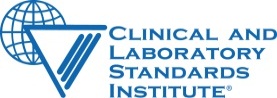 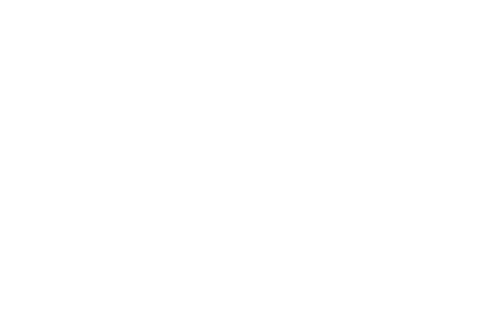 TimeDay 1Facilitator8:00 – 8:30Registration8:30 – 8:45 Welcome Opening Remarks Faculty and Participant Introduction 8:45 – 9:10Training OverviewLearning ObjectivesTraining AgendaGround Rules and HousekeepingEvaluation Criteria for Participants9:10 – 9:30Pre-Training Written Assessment9:30 – 10:00Part 1: Overview of HIV-RT Certification and Evaluator of Personnel Competency RoleImportance of  CertificationKey Terminology Expectations of EvaluatorsCompetency Assessment OverviewComponentsStructure & Format10:00 – 10:3010:30 – 11:30Part 1: Overview of HIV-RT Certification and Evaluator of Personnel Competency Role (continued)Overall Competencies of EvaluatorsTechnical CompetencyCommunicationProfessional Ethics11:30 – 12:30 Part 2: Evaluation of Personnel Competency Methods – ToolsOverview and IntroductionPurpose & Review12:30 – 1:30  1:30 – 3:30 Part 3: Evaluation of Personnel Competency Methods – Data ManagementInteractive – Small GroupsDatabase Management Tools3:30 – 4:00COFFEE/TEA BREAKCOFFEE/TEA BREAK4:00 – 5:00Part 4: Evaluation of Personnel Competency ReportingFeedbackCorrective Action - Remediation Interactive – Small Groups5:00END OF DAY 1TimeDay 2   Facilitator8:00 – 8:30 Recap of Day 18:30 – 9:15 Review Practical Examples of Assessing Personnel Competencies & Providing FeedbackParticipant Role-Play and Feedback9:15 – 10:00Field Practice Session #1 OverviewOverview & PurposeLogistics and Assignments Tools10:00 – 10:30COFFEE/TEA BREAKCOFFEE/TEA BREAK10:30 – 12:30Field Practice Session #1 – Mock Personnel Assessment at SitesCommute to Assigned FacilityLocate Assigned Site(s) within FacilityIntroductions at Facility/Site12:30 – 3:30Field Practice Session #1 – Mock Personnel Assessment at Sites (continued)Mock Assessment – Direct Observation ChecklistMock Assessment – Peer-to-Peer Observation FormFeedback and Discussion3:30END OF DAY 2 END OF DAY 2 TimeDay 3Facilitator8:00 – 8:30 Recap of Day 28:30 – 9:15 Facilitator Feedback from Field Practice Session #1Open Discussion 9:15 – 10:00Field Practice Session #2 OverviewOverview & PurposeLogistics and AssignmentsTools10:00 – 10:30COFFEE/TEA BREAKCOFFEE/TEA BREAK10:30 – 12:30Field Practice Session #2 – Personnel Assessment at SitesCommute to Assigned FacilityLocate Assigned Site(s) within FacilityIntroductions at Facility/Site12:30 – 3:30Field Practice Session #2 – Personnel Assessment at Sites (continued)Assessment – Direct Observation ChecklistAssessment – Peer-to-Peer Observation FormFeedback and Discussion3:30END OF DAY 3END OF DAY 3TimeDay 4Facilitator8:00 – 8:30Recap of Day 38:30 – 8:50 Post-Training Written Assessment8:50 – 9:15 Group Review of Written Assessments & Discussion9:15 – 10:00Groups Prepare Report Back Presentations10:00 – 10:30TEA/COFFEE BREAKTEA/COFFEE BREAK10:30 – 12:30Group Report Back PresentationsField Practice Sessions #1 & #2Facilitator FeedbackOpen Discussion SessionTraining Evaluation12:30 – 1:00Administering Written Examination 1:00 – 2:00LUNCHLUNCH2:00 – 3:30 Implementation Strategy for Roll-OutOne-on-One Facilitator-Participant Feedback3:30 – 4:00Training SummaryConferral of CertificatesClosing Ceremony4:00END OF DAY 4END OF DAY 4